Escola Municipal de Educação Básica Alfredo Gomes  Professora: Lílian de Morais Sequencia didática / PROSEDIPara: 1 ano DE 08 A 12 DE JUNHOTítulo: Higiene é saúde 2ª momento da sequência didáticaA atividade da semana é uma cruzadinha divertida, façam bem direitinho os nomes de cada objeto e depois pintem.Essa é a atividade da semanaTenham uma boa semanaAbraços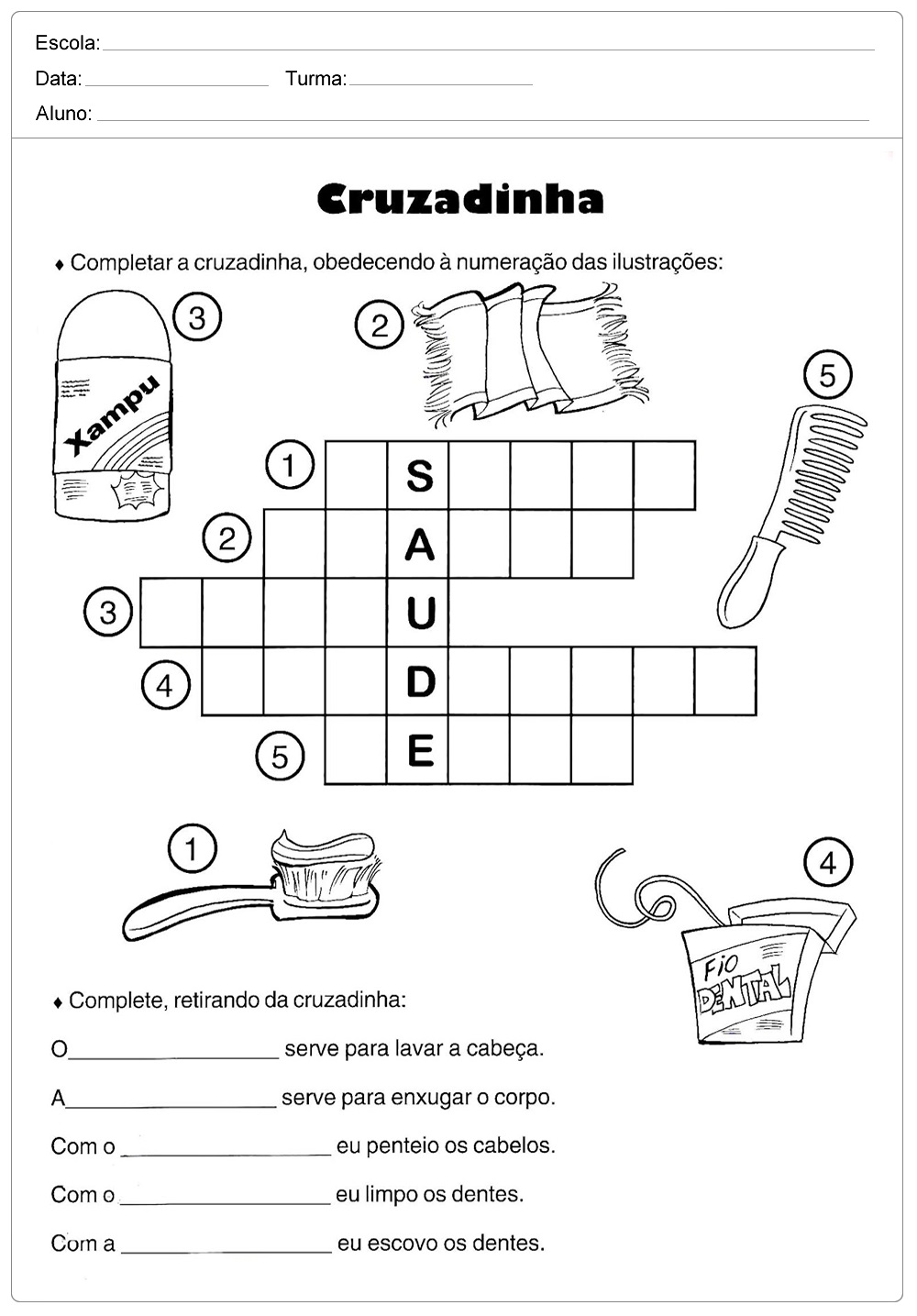 